AS-LEVEL PAPER 2 PP22 MS1.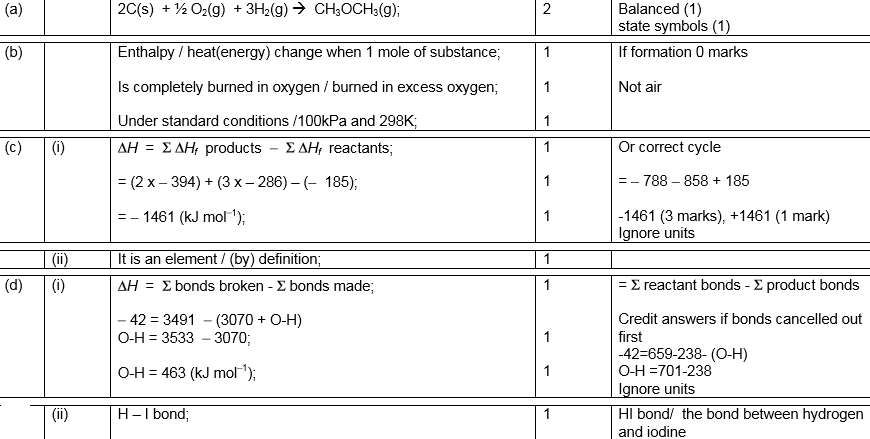 [13]2.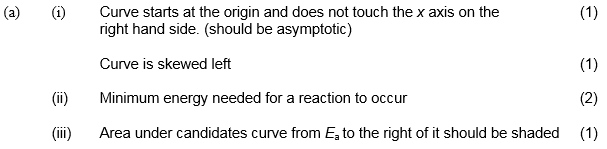 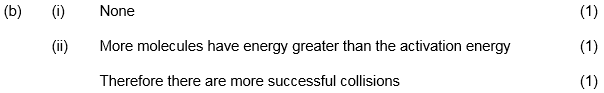 		[11]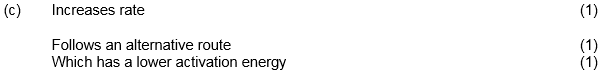 3.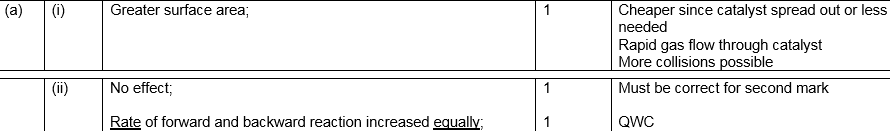 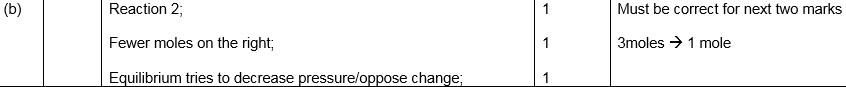 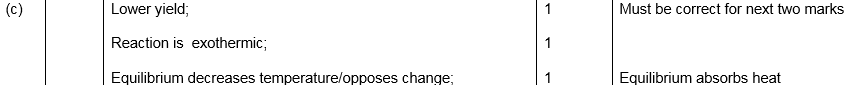 [9]4.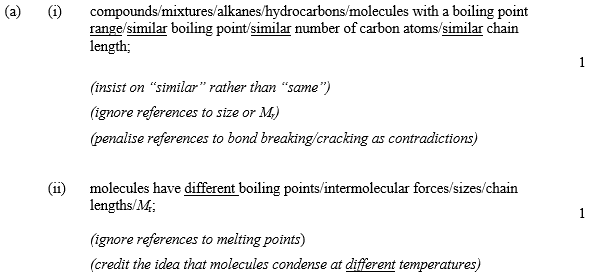 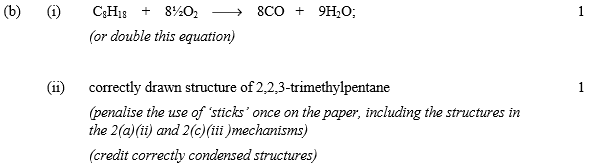 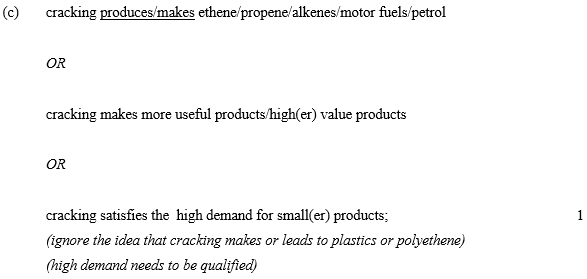 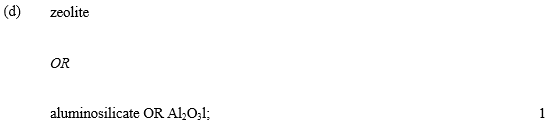 			[7]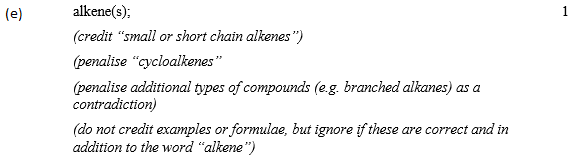 5.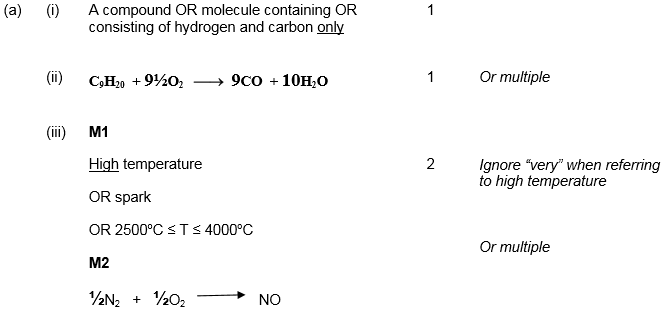 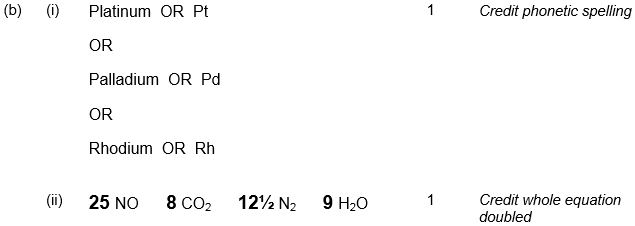 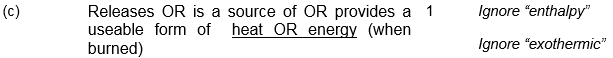 			[8]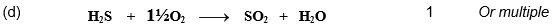 6.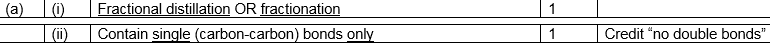 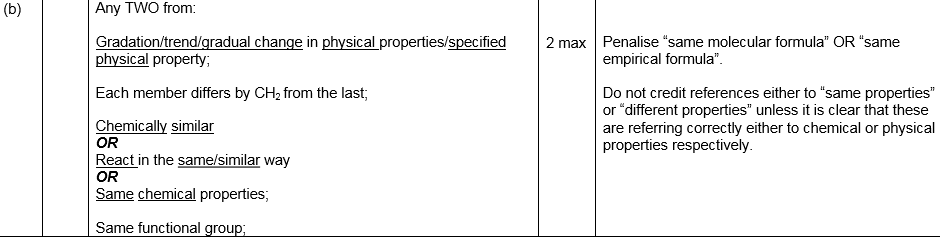 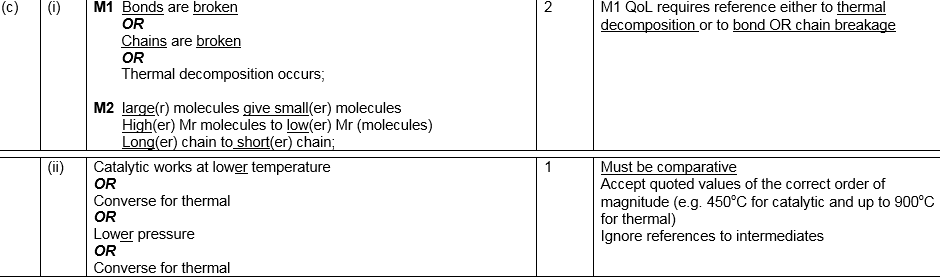 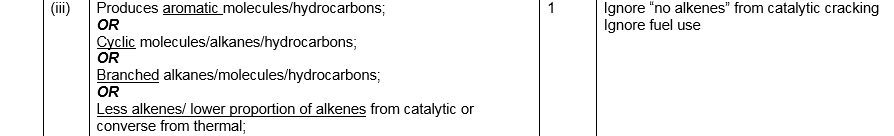 [8]7.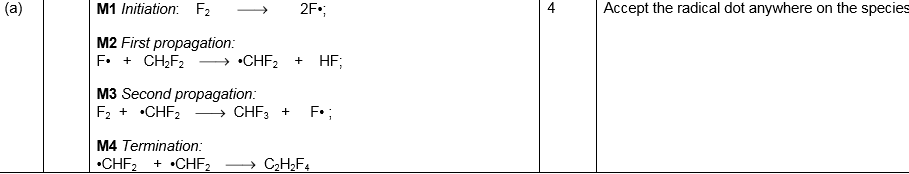 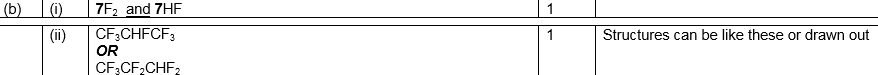 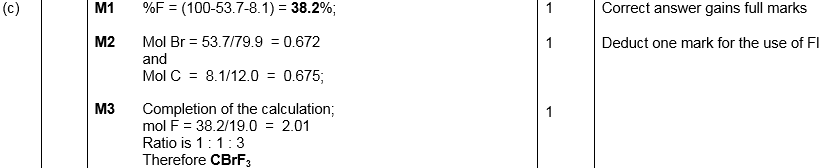 [9]8.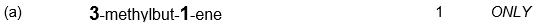 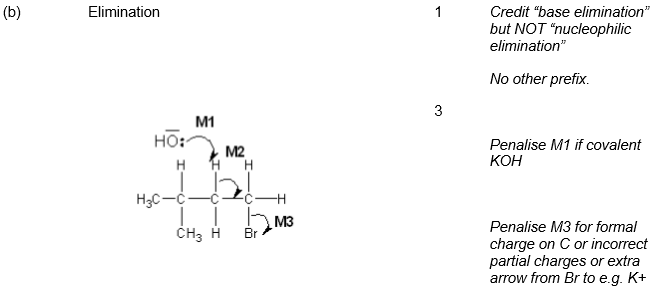 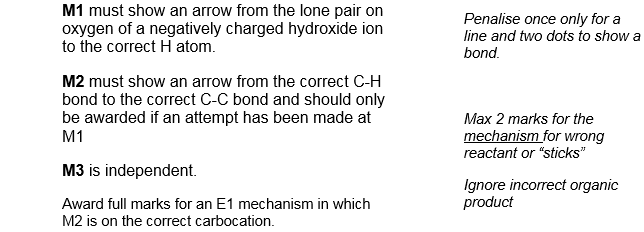 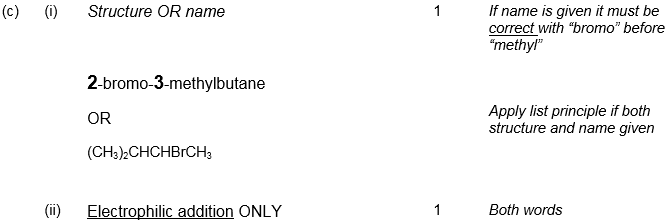 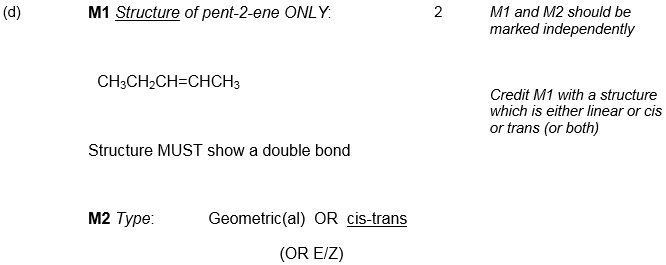 [9]9.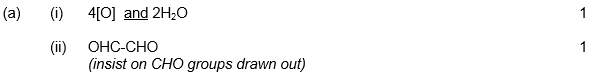 		      [6]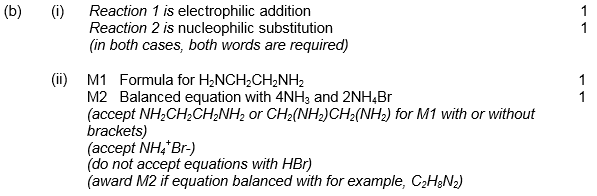 